Муниципальное бюджетное дошкольное образовательное учреждениедетский сад №1 г. СпасскаКонспект непрерывной образовательной деятельностив подготовительной к школе группе «В гостях у сказки»                                                      Подготовил:                                                                               воспитатель Пырькова Т.А.                           Образовательные области: «Познавательное развитие», «Речевое развитие», «Художественно-эстетическое развитие», «Социально-коммуникативное развитие»Цель: Развитие интереса детей к сказкам. Расширение и углубление знаний  о сказках.Задачи: - актуализировать знания детей о русских народных сказках;- упражнять  детей отгадывать загадки по содержанию знакомых сказок.-упражнять самостоятельно, пересказывать сказки на основе наглядного материала, развивать связную речь- Развивать познавательную и речевую активность.- Развивать психические процессы детей: внимание, память, мышление;- формировать позитивное отношение к сверстникам, умение взаимодействовать в группе.Материал: Запись заставки «В гостях у сказки», солома, веточки, камни, карточки с картинками из знакомых сказок.Ход занятия:Выходит к ребятам воспитатель, переодетый в костюм волка:

Говорят, что сказки не бывает... 
Ты не верь! Кто так тебе сказал? 
Тот, кто вырос, напрочь забывает, 
Как когда-то в детстве он мечтал. 

-Ребята, я добрый серый волк, из сказки «Иван-царевич и серый волк» пришёл к вам гости, и мне очень хочется с вами поиграть. Как вы думаете, о чем  мы с вами можем сейчас поговорить? (предположения  детей)-Кто из вас хочет отправиться в гости к сказке?-  Вам нужно будет пройти несколько испытаний. Если вы справитесь со всеми заданиями, то в конце вас ждет сюрприз. Готовы? (ответы детей) Ну тогда приготовились, отправляемся в путь.Звучит музыка из передачи «В гостях у сказки»Первое задание  « Сказки просят, а сейчас, вы, друзья, узнайте нас!»Загадки:1.Возле леса, на опушке,
   Трое их живет в избушке.
   Там три стула и три кружки,
   Три кроватки, три подушки.
   Угадайте без подсказки,
   Кто герои этой сказки?2.Что за сказка: кошка, внучка,
   Мышь, ещё собака Жучка
   Деду с бабой помогали,
   Корнеплоды собирали?3.Ждали маму с молоком,
   А пустили волка в дом…
   Кем же были эти
   Маленькие дети?4. Лечит маленьких детей,
   Лечит птичек и зверей,
   Сквозь очки свои глядит
  Добрый доктор…   5.Из муки он был печен,
   На сметане был мешен.
   На окошке он студился,
   По дорожке он катился.
   Был он весел, был он смел
   И в пути он песню пел.6.  У отца был мальчик странный,Необычный, деревянный.Он имел предлинный нос.Что за сказка?- Вот вопрос.  7. Эта девочка-малышка 
В белой лилии спала. 
Её ночью злая жаба 
К себе в болото унесла. 
( Г.-Х. Андерсен «Дюймовочка»). 8. В гости к бабушке пошла, Пироги ей понесла. Серый волк за ней следил, Обманул и проглотил. (Ш. Перро « Красная Шапочка»).9.Уплетая калачи, Ехал парень на печи. Прокатился по деревне И женился на царевне. (Русская народная сказка «По щучьему велению»).Воспитатель: Ой, какие молодцы, вот все вместе и отгадали все загадкиПродолжаем?Задание 2              «Угадай  сказку по предмету».1. Старик, море, корыто... («Золотая рыбка»)2. Полено, букварь, монеты.... («Буратино»)3. Тыква, туфелька, карета... («Золушка»)4. Маша, пирожки, медведь... («Маша и медведь»)5. Яичко, мышка, курочка... («Курочка Ряба»)Воспитатель: И с этим заданием вы тоже справились,Продолжаем?Задание 3  «Расскажи сказку по картинке»-Кто хочет попробовать рассказать нам сказку по волшебным картинкам, которые здесь есть? (по желанию детей)Задание 4»Вспомните сказки, где есть число?»( «3 поросенка», «три медведя» ,»волк и семеро козля» ,»Белоснежка и 7 гномов», «три богатыря»)Задание 5.      Исследовательская деятельность Цель: Познакомить детей со свойствами различных материалов (солома, ветки деревьев, камень).Мы себе построим дом, 
Будем жить славно в нём! 
Не боимся волка мы 
Мы втроём и мы сильны!       (сказка « Три поросёнка»)
- Ребята, вы помните сказку про трёх поросят. Я предлагаю вам  помочь выбрать материал для строительства дома, чтобы злой волк не смог больше до них добраться.Давайте проверим на прочность  материала для строительства, чтобы волк не смог разрушить дом поросят.
- Давайте проверим прочный ли дом из соломы? Возьмите соломинку и подуйте на неё. Что произошло?- Соломинка улетела.
-  Теперь попробуйте её смять или сломать.
-  Солома легко ломается и гнётся.
Вывод: Дом из соломы не прочный, так как солома легко ломается и разлетится от ветра. Значит, солома не подходит для строительства.
- Ребята давайте проверим на прочность ветки деревьев. Возьмите по одной веточке и попробуйте её сломать.
Дети: Ветки легко гнутся и ломаются, потому что они тонкие.
Воспитатель: Попробуйте на них подуть, так как это делал волк.
Дети: Ветки можно сдвинуть с места, если дуть очень сильно.
Вывод: Дом из веток прочнее, чем дом из соломы, но при сильном ветре легко сломается, значит и волк сможет его разрушить, поэтому ветки тоже не подходят для строительства.
- Давайте проверим камень на прочность. Возьмите все по одному камню и попробуйте на него подуть.
Дети: Камень невозможно сдвинуть с места, даже если дуть очень сильно.
Воспитатель: А теперь попробуйте его сломать.
Дети: Камень не ломается, не разбивается.
Вывод: Камень самый прочный, лучше всего подходит для строительства дома.
Молодцы, справились со всеми заданиями.Окончание занятия: Воспитатель предлагает детям вспомнить, чем они занимались сегодня, что им понравилось, запомнились. Понравился ли опыт, который они проводили.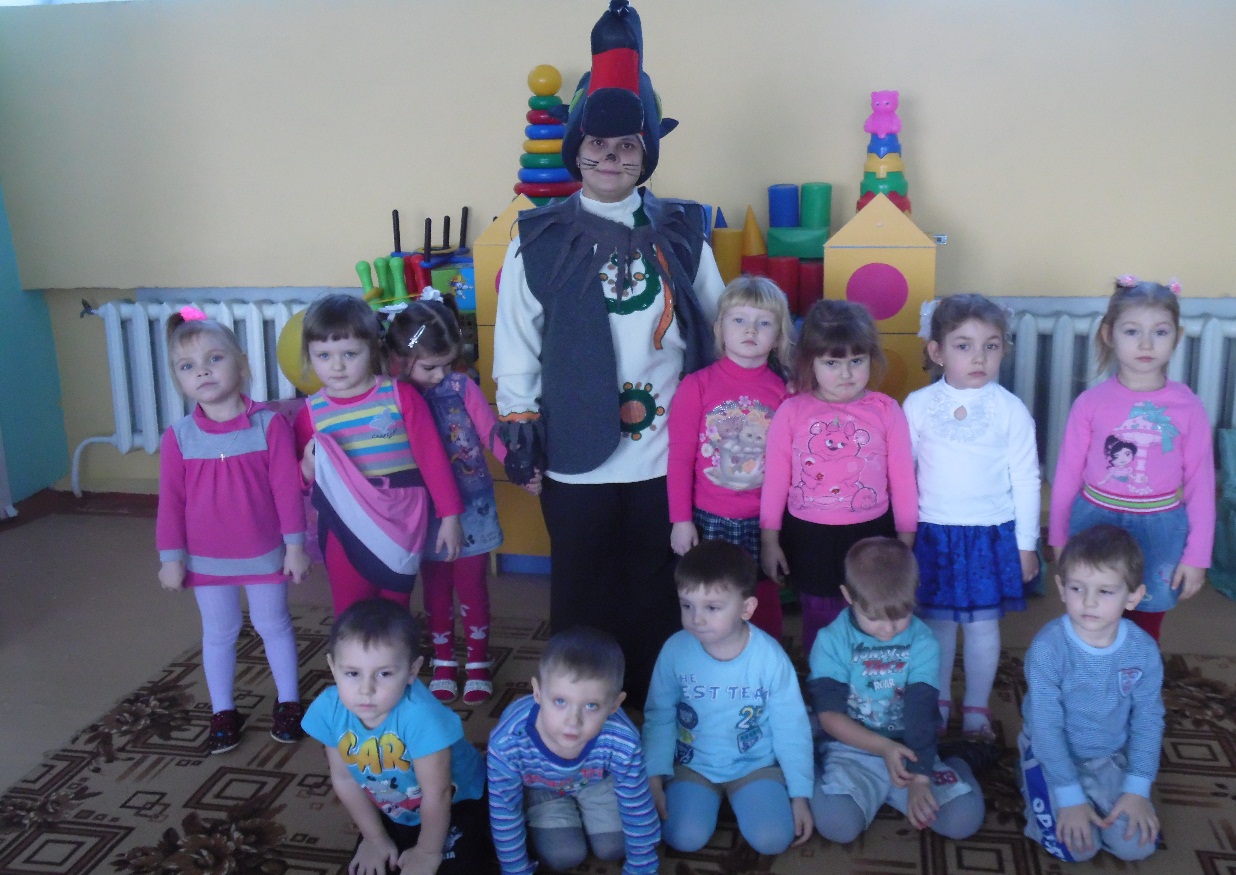 